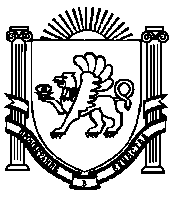       АДМИНИСТРАЦИЯ  ДРОФИНСКОГО  СЕЛЬСКОГО  ПОСЕЛЕНИЯ                       НИЖНЕГОРСКОГО  РАЙОНА  РЕСПУБЛИКИ КРЫМ                                                   ПОСТАНОВЛЕНИЕ от 17.04.2018 г.                                       № 27-З                                               с.ДрофиноО предоставлении в арендуземельного участка                     Рассмотрев заявление гр. Перухиной Оксаны Васильевны о заключении  договора аренды, в порядке переоформления, земельного участка и прилагаемый пакет документов, в соответствии со статьёй 14 Федерального Закона от 06.10.2003 г. № 131-ФЗ «Об общих принципах организации местного самоуправления в Российской Федерации», статьей 90 Конституции Республики Крым, Законом Республики Крым от 21.08.2014 г. № 54-ЗРК «Об основах местного самоуправления в Республике Крым», Законом Республики Крым от 31.07.2014 г. № 38-ЗРК «Об особенностях регулирования имущественных и земельных отношений на территории Республики Крым», Законом Республики Крым от 15 января 2015 года № 66-ЗРК/2015 «О предоставлении земельных участков государственной и муниципальной собственности, и некоторых вопросах земельных отношений», статьями 39.6, 39.20 Земельного кодекса РФ, Уставом Муниципального образования Дрофинское сельское поселение Нижнегорского района Республики Крым, администрация Дрофинского сельского поселения                                                      ПОСТАНОВЛЯЕТ:          1.  Заключить договор аренды земельного участка, в порядке переоформления договора аренды земли, от 27 ноября 2008 года, № 3, заключенного между Дрофинским сельским советом и гражданкой Перухиной Оксаной Васильевной, зарегистрированного в Нижнегорском отделе Крымского районного филиала ГП «Центр ГЗК» 26 декабря 2008 года за № 040801200001 в книге 8.4.1 (срок окончания договора 26 декабря 2057года) с.Площадь земельного участка 3445кв.м.Месторасположение (адрес): Республика Крым, Нижнегорский район, с. Стрепетово, ул. Гагарина,22.Кадастровый номер земельного участка: 90:08:030201:82.Категория земель-земли населенных пунктов.Вид разрешенного использования земельного участка –коммунальное обслуживание, Пищевая промышленность ( 3.1.).2. Администрации Дрофинского сельского поселения:2.1. Обеспечить подготовку проекта договора аренды земельного участка. 2.2. Размер арендной платы определить в соответствии с подпунктом 3.4. пункта 3 Положения о порядке определения нормативной цены, размера арендной платы, платы за установления сервитута, в том числе публичного, платы за проведение перераспределения земельных участков, размера цены продажи земельных участков, находящихся в собственности Республики Крым или муниципальной собственности, утвержденного Постановлением Совета министров Республики Крым от 12.11.2014г. № 450 и подпунктом 3.4. пункта 3 Положения о порядке определения нормативной цены, размера арендной платы, платы за установление сервитута, в том числе публичного, платы за проведение перераспределения земельных участков, размера цены продажи земельных участков, находящихся в собственности Дрофинского сельского поселения Нижнегорского района Республики Крым, утвержденного Постановлением  администрацией Дрофинского сельского поселения Нижнегорского района Республики Крым от 25.10.2016г. № 80.2.3.  Предоставить договор аренды земельного участка для подписания Главе муниципального образования, Председателю Дрофинского сельского совета- Главе администрации Дрофинского сельского поселения.	3.Гр. Перухиной О.В. обеспечить подписание договора аренды со своей стороны и его государственную регистрацию в срок не позднее месяца со дня направления проекта договора аренды для подписания.4. Обнародовать настоящее постановление на Информационном стенде в административном здании администрации Дрофинского сельского поселения, а также разместить на официальном сайте Дрофинского сельского поселения http:/ дрофинское сп.рф/	5. Настоящее постановление вступает в силу со дня его обнародования.          6. Контроль за исполнением настоящего постановления оставляю за собой.Председатель Дрофинского сельского совета-Глава администрации Дрофинского сельского поселения                                                                Э.Э.Паниев